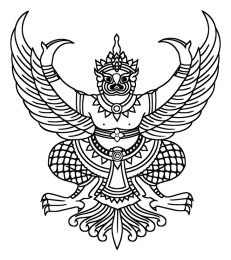 ประกาศโรงเรียนชัยบาดาลวิทยาเรื่อง  .................................................................................................................................................………………………………………………………………………………………………………………………………….………………………………………………………………………………………………………………………………………………………………………………………………………………………………………………………………………………………………………………………………………………………………………………………………………………………………………………………………………………………………………………………………………………………………………………………………………………………………………………………………………………………………………………………………………………………………………………………………………………………………………………………………………………………………………………………………………………………………………………………………………………………………………………………………………………………………………………….………………………………………………………………………………………………………………………………………………………………………………………………………………………………………………………………………………………………………………………………………………………………………………………………………………………………………………………………………………………………………………………………………………………………………………………………………………………………………………………………………………………………………………………………………………………………………………………………………………………………………………………………………………………………………………………………………………………………………………ประกาศ  ณ  วันที่ ........ เดือน ............................. พ.ศ. …………….                              (นายวรเทพ  หอมจันทร์)       ผู้อำนวยการโรงเรียนชัยบาดาลวิทยา